Прошу Вас оформить мне приглашение для получения визы в целях обучения в КЧГУ им. У.Д. Алиева                                                                               Если имеется второе (либо более того) гражданство (подданство), они указываются через запятуюСведения о полученном образованиисобираюсь получить диплом:	  	Бакалавра			Специалиста     						 Магистра			Кандидата наук Уровень знания русского языкаВысокий 	   	                    	Выше среднего     		                Средний                                        Ниже среднего  	                              Низкий	        		       Начальный («нулевой»)    Я готов сдать тест на знание русского языка и все необходимые тесты по специальности на русском языке 	                                                                                                                                страна, город, в котором есть консульское загранучреждение РоссииДата в формате ДД ММ ГГ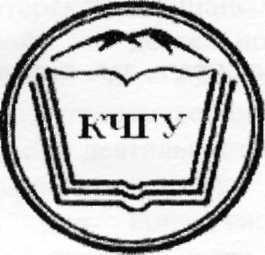 Федеральное государственное бюджетное образовательное учреждение высшего образования«Карачаево-Черкесский государственный университет имени У.Д. Алиева»ФамилияФамилияФамилия       буквами русского алфавита       буквами русского алфавита       буквами русского алфавита       буквами русского алфавита                        буквами латинского алфавита                        буквами латинского алфавита                        буквами латинского алфавита                        буквами латинского алфавита                        буквами латинского алфавита                        буквами латинского алфавита                        буквами латинского алфавита                        буквами латинского алфавита                        буквами латинского алфавитаИменаИмена            буквами русского алфавита            буквами русского алфавита            буквами русского алфавита            буквами русского алфавита            буквами русского алфавита                             буквами латинского алфавита                             буквами латинского алфавита                             буквами латинского алфавита                             буквами латинского алфавита                             буквами латинского алфавита                             буквами латинского алфавита                             буквами латинского алфавита                             буквами латинского алфавита                             буквами латинского алфавитаОтчествоОтчествоОтчествоОтчествоДата рожденияДата рождениябуквами русского алфавитабуквами русского алфавитабуквами русского алфавитаДата в формате ДД ММ ГГГГ (год полностью)Дата в формате ДД ММ ГГГГ (год полностью)Дата в формате ДД ММ ГГГГ (год полностью)Дата в формате ДД ММ ГГГГ (год полностью)Дата в формате ДД ММ ГГГГ (год полностью)Дата в формате ДД ММ ГГГГ (год полностью)Дата в формате ДД ММ ГГГГ (год полностью)Дата в формате ДД ММ ГГГГ (год полностью)ПолГражданство (подданство)Государство рожденияГосударство рожденияГосударство рожденияГосударство рожденияместоместо            Страна            Страна                     Точное место рождения                     Точное место рождения                     Точное место рождения                     Точное место рожденияСоциальное происхождение Социальное происхождение Социальное происхождение Социальное происхождение Социальное происхождение Семейное положение Семейное положение Семейное положение Почтовый индекс                                                                                Почтовый индекс                                                                                                                                                                                        АДРЕС                                                                                                        АДРЕС                                                                                                        АДРЕС                                                                                                        АДРЕС                                                                                                        АДРЕССтранаСтранаГород /селоулицаулицаСтроение/дом квартираТел. Факс  E-mail:Сроки учебыВУЗ (Школа)Документ об образовании: степень/диплом/сертификатБудущая специальностьГосударство постоянного проживаниярегионСтранаРегион в стране постоянного проживанияМесто получения визы: странагородСерия документа№дата выдачиСерия документа№действителен до